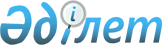 Солтүстік Қазақстан облысы Шал ақын ауданы мәслихатының 2021 жылғы 30 желтоқсандағы № 17/2 "2022-2024 жылдарға арналған Шал ақын ауданы Афанасьев ауылдық округінің бюджетін бекіту туралы" шешіміне өзгерістер енгізу туралыСолтүстік Қазақстан облысы Шал ақын ауданы мәслихатының 2022 жылғы 28 қарашадағы № 27/6 шешімі
      Солтүстік Қазақстан облысы Шал ақын ауданының мәслихаты ШЕШТІ:
      1. Солтүстік Қазақстан облысы Шал ақын ауданы мәслихатының "2022-2024 жылдарға арналған Шал ақын ауданы Афанасьев ауылдық округінің бюджетін бекіту туралы" 2021 жылғы 30 желтоқсандағы № 17/2 шешіміне келесі өзгерістер енгізілсін:
      1-тармақ жаңа редакцияда жазылсын:
       "1. 2022-2024 жылдарға арналған Шал ақын ауданы Афанасьев ауылдық округінің бюджеті тиісінше 1, 2, 3-қосымшаларға сәйкес, соның ішінде 2022 жылға келесі көлемдерде бекітілсін:
       1) кірістер – 43 914,3 мың теңге:
      салықтық түсімдер – 2 580 мың теңге;
      салықтық емес түсімдер – 0 мың теңге;
      негізгі капиталды сатудан түсетін түсімдер – 0 мың теңге;
      трансферттер түсімі – 41 334,3 мың теңге;
      2) шығындар – 44 298,4 мың теңге;
      3) таза бюджеттік кредиттеу – 0 мың теңге: 
      бюджеттік кредиттер – 0 мың теңге;
      бюджеттік кредиттерді өтеу – 0 мың теңге;
      4) қаржы активтерімен операциялар бойынша сальдо – 0 мың теңге:
      қаржы активтерін сатып алу – 0 мың теңге;
      мемлекеттің қаржы активтерін сатудан түсетін түсімдер – 0 мың теңге;
      5) бюджет тапшылығы (профициті) – -384,1 мың теңге;
      6) бюджет тапшылығын қаржыландыру (профицитін пайдалану) – 384,1 мың теңге:
      қарыздар түсімі – 0 мың теңге;
      қарыздарды өтеу – 0 мың теңге;
      бюджет қаражатының пайдаланылатын қалдықтары – 384,1 мың теңге";
      көрсетілген шешімінің 1-қосымшасы осы шешімінің қщсымшасына сәйкес жана редакцияда жазылсын.
      2. Осы шешім 2022 жылғы 1 қаңтардан бастап қолданысқа енгізіледі. 2022 жылға арналған Шал ақын ауданы Афанасьев ауылдық округінің бюджеті
					© 2012. Қазақстан Республикасы Әділет министрлігінің «Қазақстан Республикасының Заңнама және құқықтық ақпарат институты» ШЖҚ РМК
				
      Солтүстік Қазақстан облысыШал ақын ауданы мәслихатының хатшысы 

Ө. Әмрин
Солтүстік Қазақстан облысыШал ақын ауданы мәслихатының2022 жылғы 28 қарашадағы№ 27/6 шешіміне қосымшаСолтүстік Қазақстан облысыШал ақын ауданы мәслихатының2021 жылғы 30 желтоқсандағы№ 17/2 шешіміне 1-қосымша
Санаты
Сыныбы
Сыныбы
Кіші сыныбы
Атауы
Сомасы, мың теңге
1
2
2
3
4
5
1) Кірістер:
43 914,3
1
Салықтық түсімдер
2 580
01
01
Табыс салығы
900
2
Жеке табыс салығы
900
04
04
Меншiкке салынатын салықтар
1 680
1
Мүлiкке салынатын салықтар
70
3
Жер салығы
140
4
Көлiк құралдарына салынатын салық
1 470
05
05
Тауарларға, жұмыстарға және қызметтерге салынатын iшкi салықтар 
0
3
Табиғи және басқа да ресурстарды пайдаланғаны үшін түсетін түсімдер
0
4
Трансферттердің түсімдері
41 334,3
02
02
Мемлекеттiк басқарудың жоғары тұрған органдарынан түсетiн трансферттер
41 334,3
3
Аудандардың (облыстық маңызы бар қаланың) бюджетінен трансферттер
41 334,3
Функционалдық топ
Функционалдық топ
Функционалдық топ
Функционалдық топ
Атауы
Сомасы, мың теңге
Кіші функция
Кіші функция
Кіші функция
Атауы
Сомасы, мың теңге
Бюджеттік бағдарламалардың әкімшісі
Бюджеттік бағдарламалардың әкімшісі
Атауы
Сомасы, мың теңге
Бағдарлама
Атауы
Сомасы, мың теңге
2) Шығындар:
44 298,4
01
Жалпы сипаттағы мемлекеттiк қызметтер
25 295,3
1
Мемлекеттiк басқарудың жалпы функцияларын орындайтын өкiлдi, атқарушы және басқа органдар
25 295,3
124
Аудандық маңызы бар қала, ауыл, кент, ауылдық округ әкімінің аппараты
25 295,3
001
Аудандық маңызы бар қала, ауыл, кент, ауылдық округ әкімінің қызметін қамтамасыз ету жөніндегі қызметтер
25 295,3
07
Тұрғын үй-коммуналдық шаруашылық
3 600
3
Елді-мекендерді көркейту
3 600
124
Аудандық маңызы бар қала, ауыл, кент, ауылдық округ әкімінің аппараты
3 600
008
Елді мекендерге көшелерді жарықтандыру
1 900
009
Елді мекендердің санитариясын қамтамасыз ету
1 700
12
Көлiк және коммуникация
13 505
1
Автомобиль көлiгi
13 505
124
Аудандық маңызы бар қала, ауыл, кент, ауылдық округ әкімінің аппараты
13 505
013
Аудандық маңызы бар қалаларда, ауылдарда, кенттерде, ауылдық округтерде автомобиль жолдарының жұмыс істеуін қамтамасыз ету
500
045
Аудандық маңызы бар қалаларда, ауылдарда, кенттерде, ауылдық округтерде автомобиль жолдарын күрделі және орташа жөндеу
13 005
13
Басқалар
1 858
9
Басқалар
1 858
124
Аудандық маңызы бар қала, ауыл, кент, ауылдық округ әкімінің аппараты
1 858
040
Өңірлерді дамытудың 2025 жылға дейінгі мемлекеттік бағдарламасы шеңберінде өңірлерді экономикалық дамытуға жәрдемдесу бойынша шараларды іске асыруда елді мекендерді жайластыру мәселелерін шешу үшін іс-шараларды іске асыру
1 858
15
Трансферттер
40,1
1
Трансферттер
40,1
124
Аудандық маңызы бар қала, ауыл, кент, ауылдық округ әкімінің аппараты
40,1
048
Пайдаланылмаған (толық пайдаланылмаған) нысаналы трансферттерді қайтару
40,1
3) Таза бюджеттік кредиттеу
0
Бюджеттік кредиттер
0
Бюджеттік кредиттерді өтеу
0
4) Қаржы активтерімен операциялар бойынша сальдо
0
Қаржы активтерін сатып алу
0
Мемлекеттің қаржы активтерін сатудан түсетін түсімдер
0
5) Бюджет тапшылығы (профициті)
-384,1
6) Бюджет тапшылығын қаржыландыру (профицитін пайдалану)
384,1
Қарыздар түсімдері
0
Қарыздарды өтеу
0
Санаты
Сыныбы
Сыныбы
Кіші сыныбы
Атауы
Сомасы, мың теңге
1
2
2
3
4
5
8
Бюджет қаражатының пайдаланылатын қалдықтары
384,1
01
01
Бюджет қаражаты қалдықтары
384,1
1 
Бюджет қаражатының бос қалдықтары
384,1